SB20 Requirements for SAP and Marketplace POsOnce you determine the vendor, the vendor is required by federal and state governments, to be checked to determine if there are any sanctions or debarments that would prohibit the university from doing business with them for ALL purchases $15,000 and above.  The sites are:https://mycpa.cpa.state.tx.us/coa/ - Franchise Taxhttps://usfcr.com/search-federal-contracts/  – Federal Debarment- SAMS Checkhttps://fmcpa.cpa.state.tx.us/tpis/ - Vendor Warrant/Payment Holdhttps://comptroller.texas.gov/purchasing/programs/vendor-performance-tracking/debarred-vendors.php - Texas Debarmenthttps://treasury.gov/about/organizational-structure/offices/Pages/Office-of-Foreign-Assets-Control.aspx - The OFAC**https://comptroller.texas.gov/purchasing/publications/divestment.php - This is the Comptroller site that has all the links except OFACSee User Guides for Attaching a Document.**Please note that Marketplace has a limit of only ten attachments. We recommend condensing the Divestment Statute Lists (PDFs) into one attachment.https://mycpa.cpa.state.tx.us/coa/ - Franchise TaxEnter Entity (Vendor) NameSelect ‘I’m not a robot’Click Search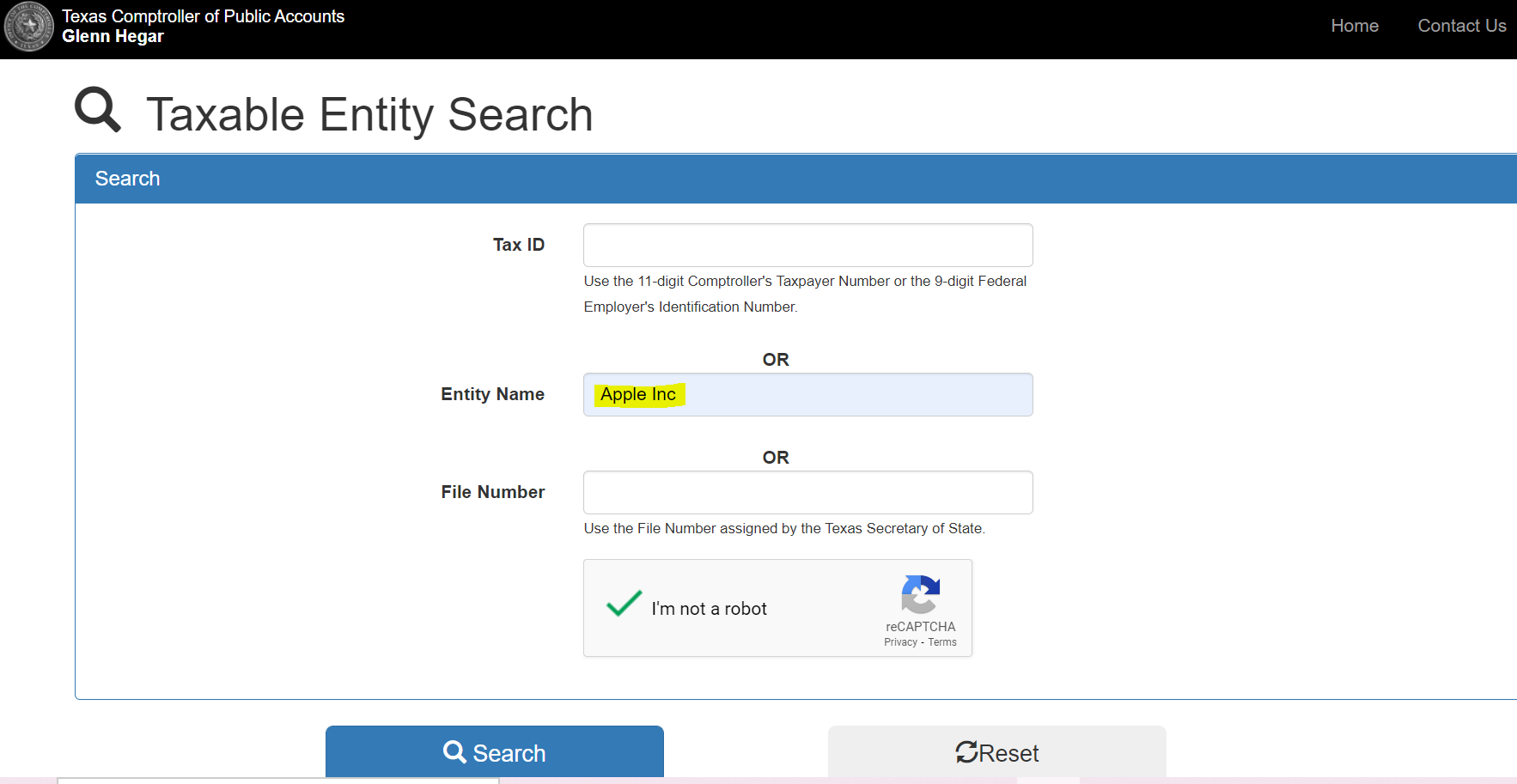 Click ‘Details’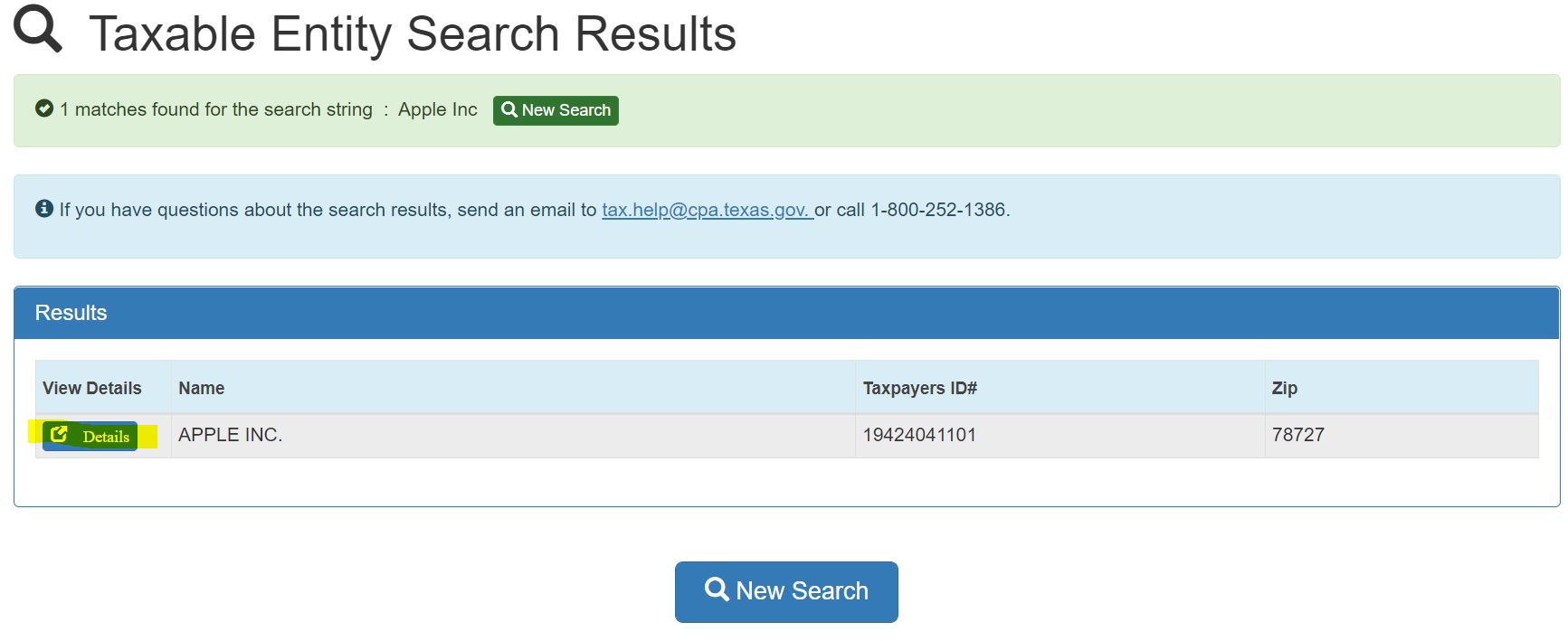 Click the ‘Printer’ icon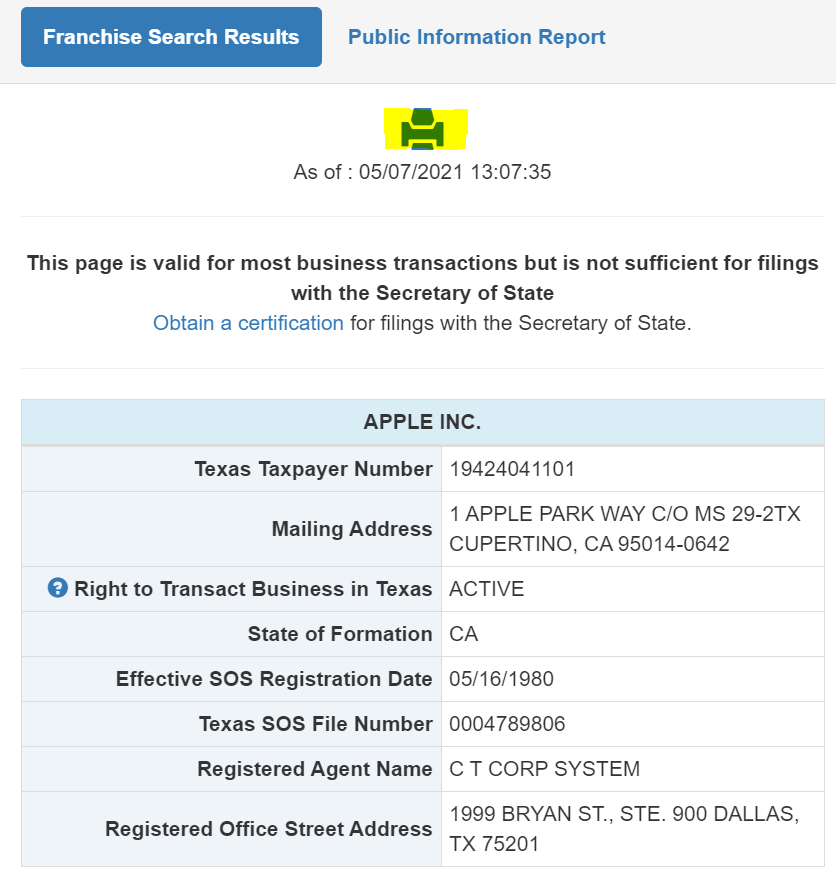 Save as PDF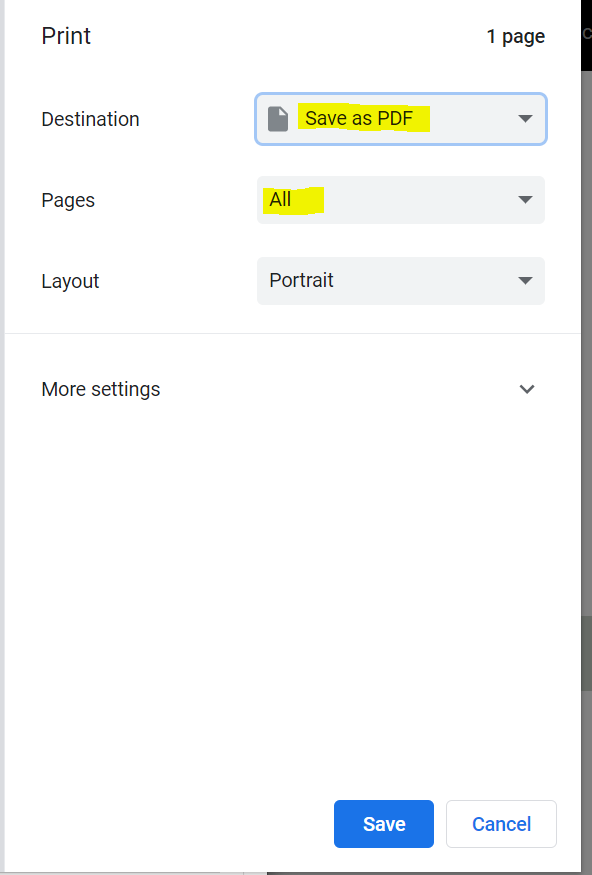 https://usfcr.com/search-federal-contracts/ – Federal Debarment- SAMS CheckEnter Vendor nameChange ‘Search Record Type’ to VendorsChange ‘Registration Status’ to ActiveClick Apply Filters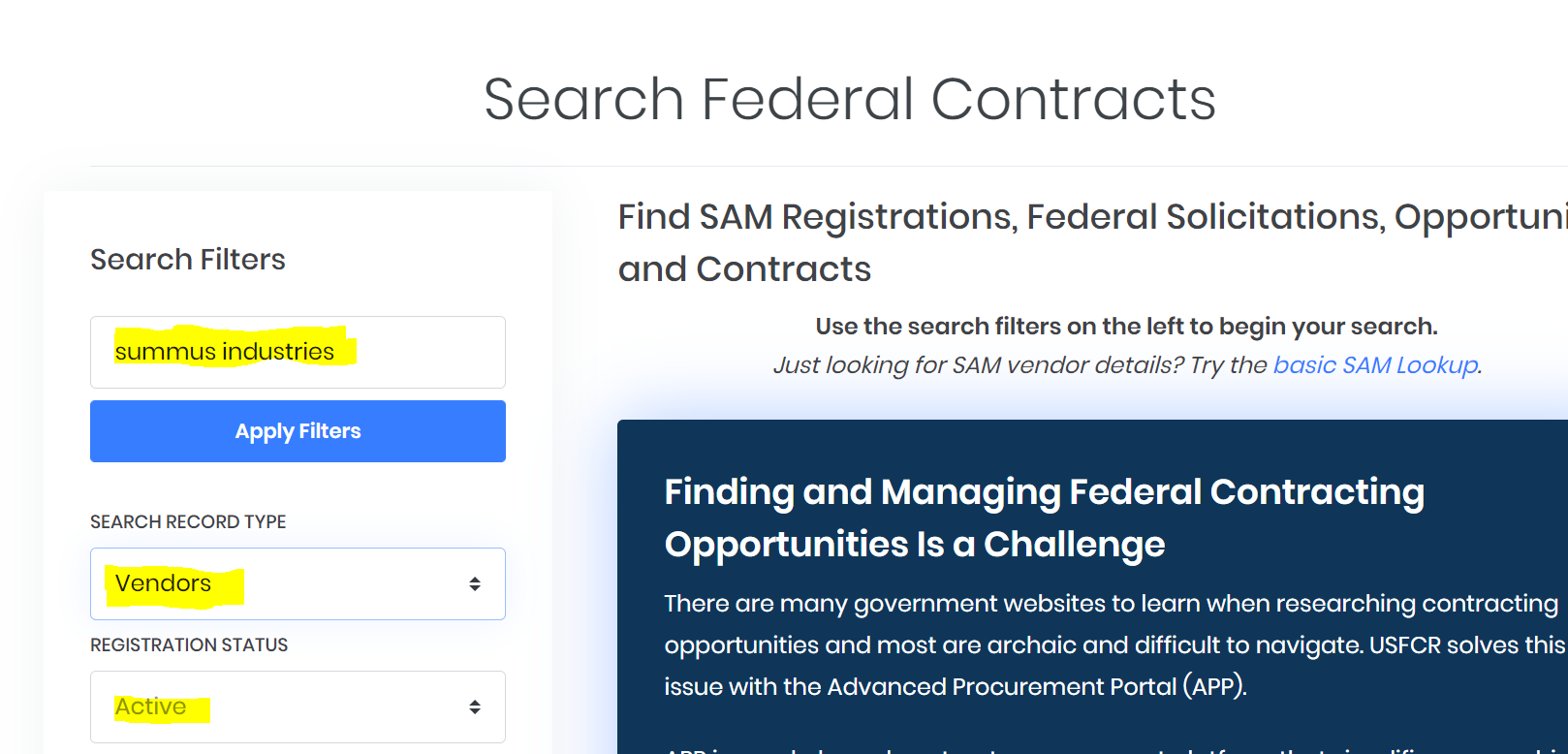 Select the correct Vendor name from the list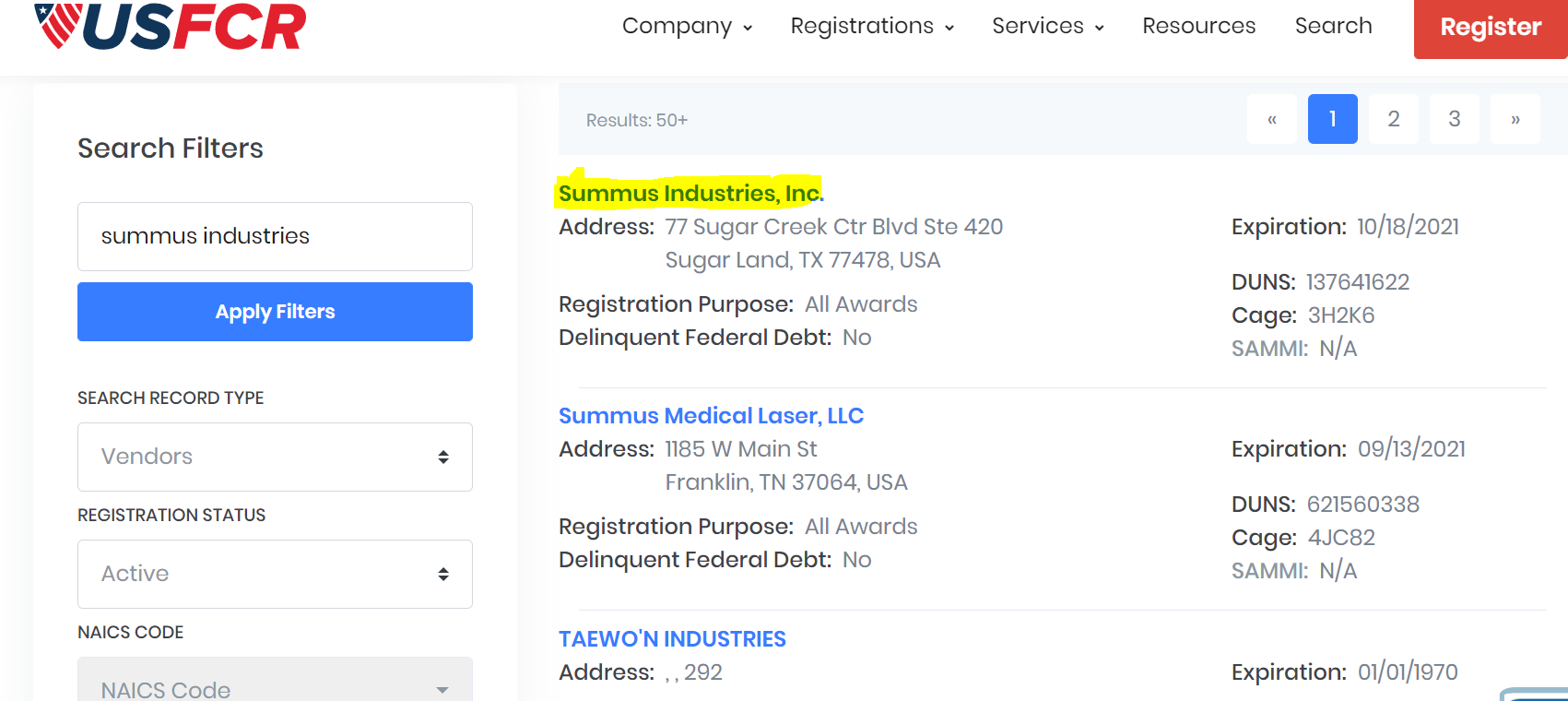 You will save this page as PDF and attach to requisition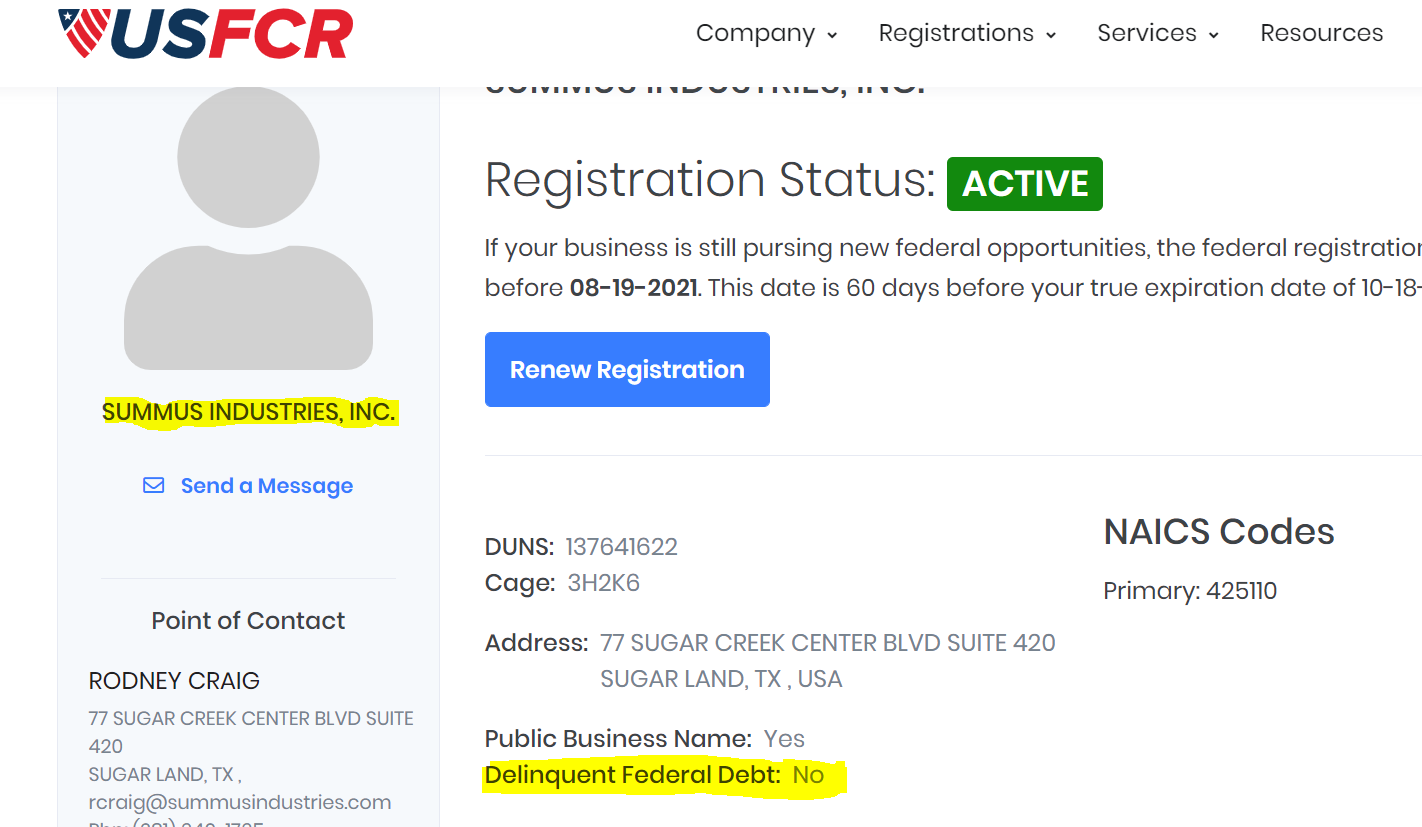 Save as PDF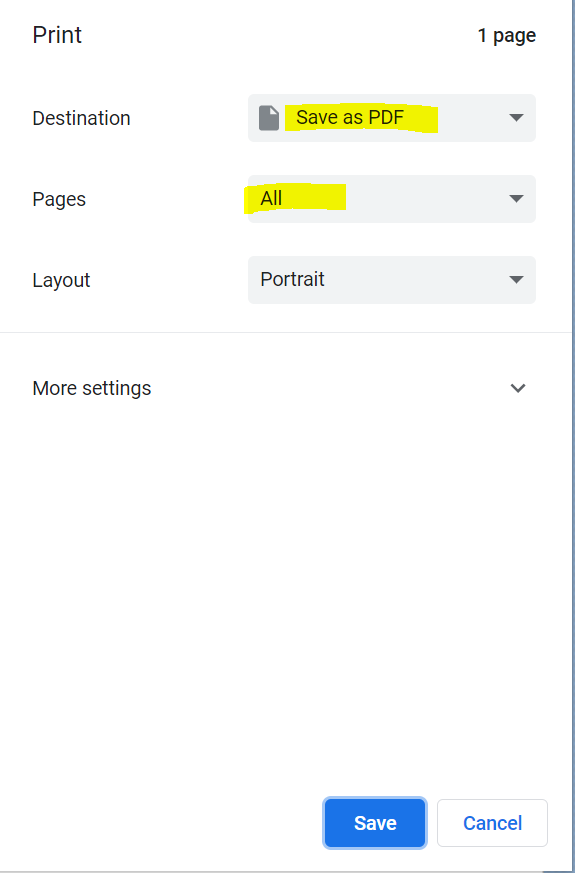 https://fmcpa.cpa.state.tx.us/tpis/ - Vendor Warrant/Payment HoldEnter Vendor Name and click Search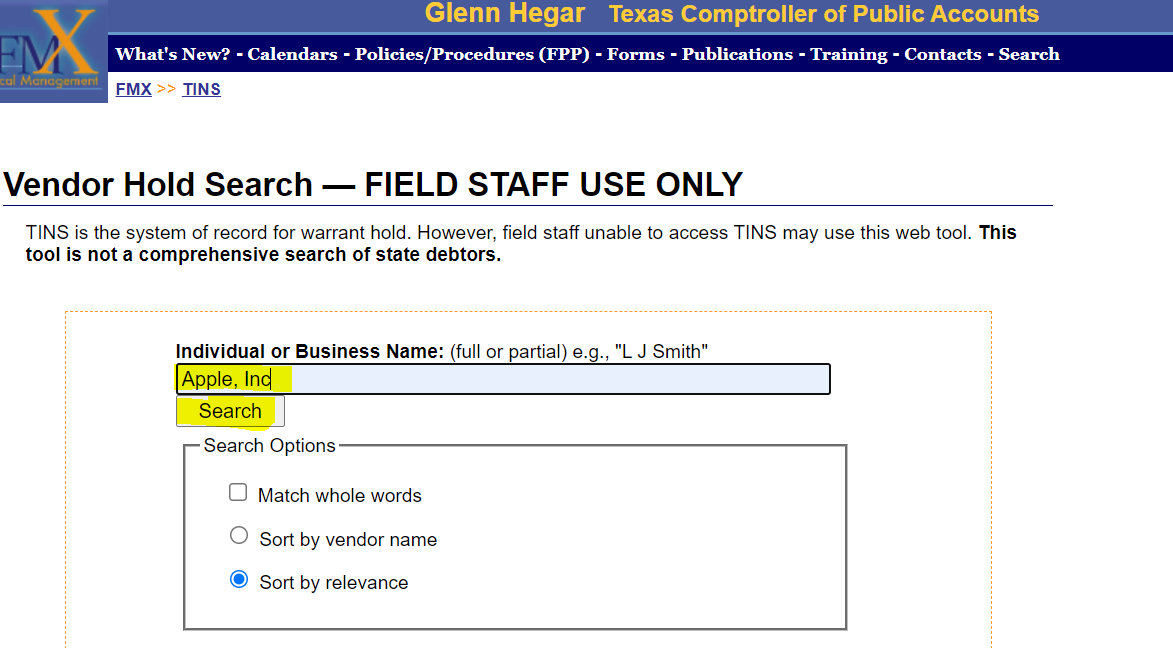 Right click anywhere on the page and select Print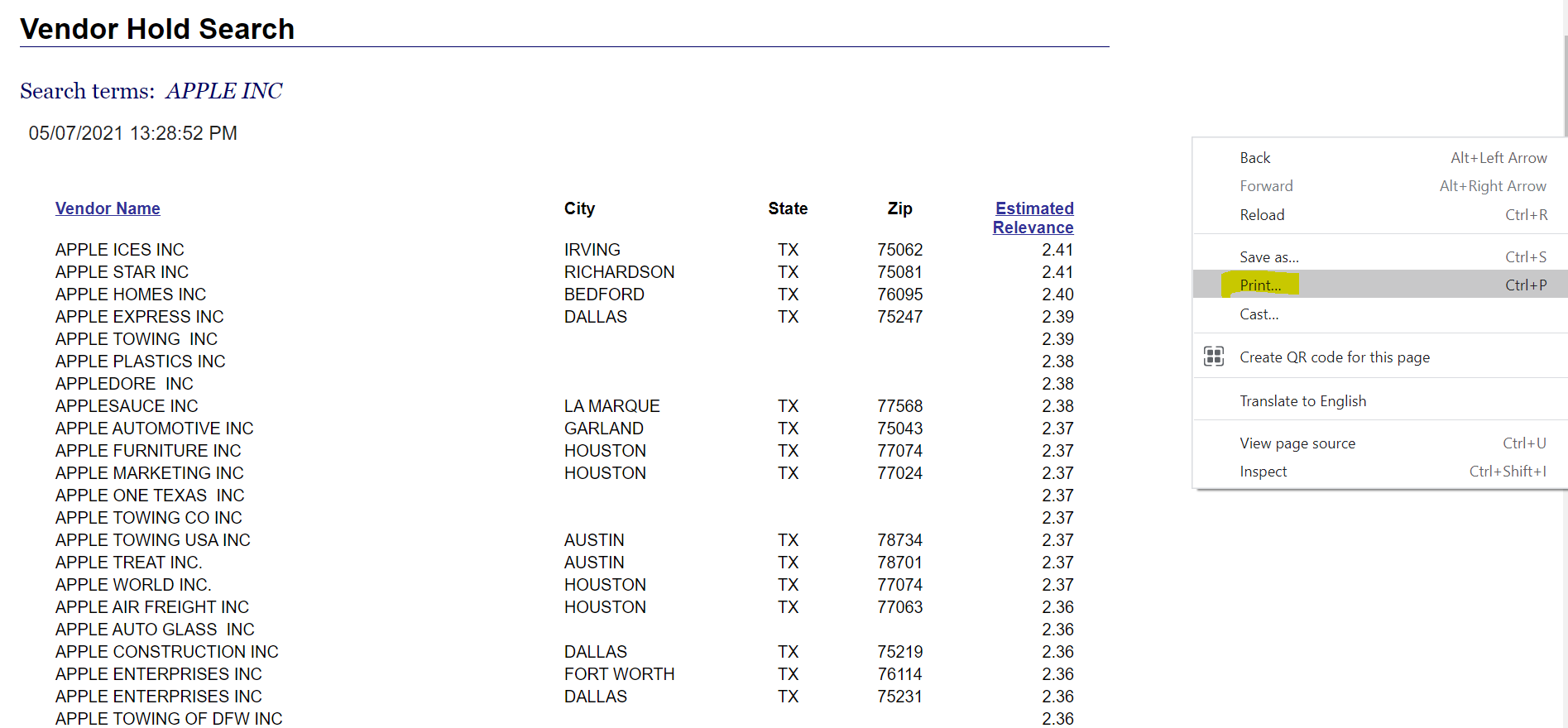 Save as PDFhttps://comptroller.texas.gov/purchasing/programs/vendor-performance-tracking/debarred-vendors.php - Texas DebarmentClick Download Debarred Vendor List (PDF)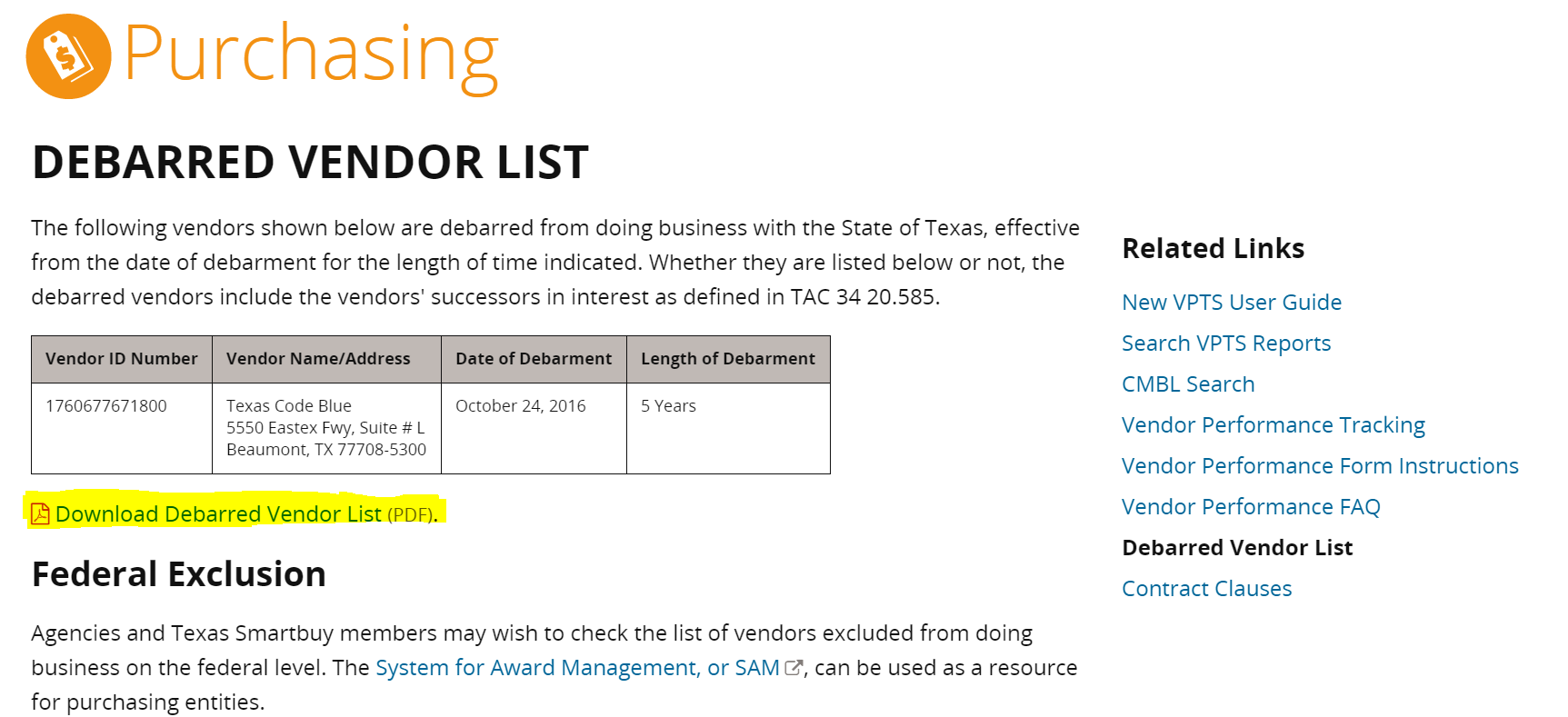 Click the Printer Icon on the top right corner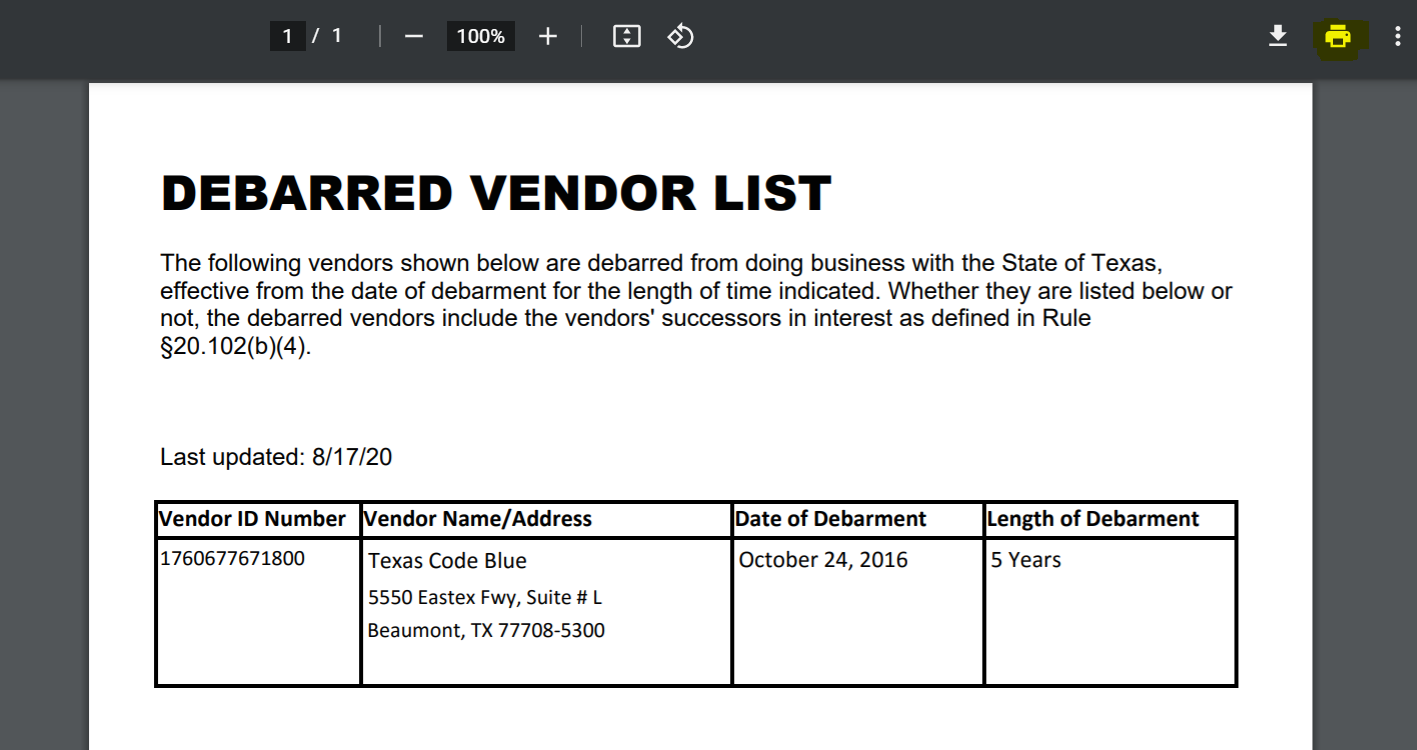 Save as PDFhttps://treasury.gov/about/organizational-structure/offices/Pages/Office-of-Foreign-Assets-Control.aspx - The OFACClick Search OFAC’s Sanctions List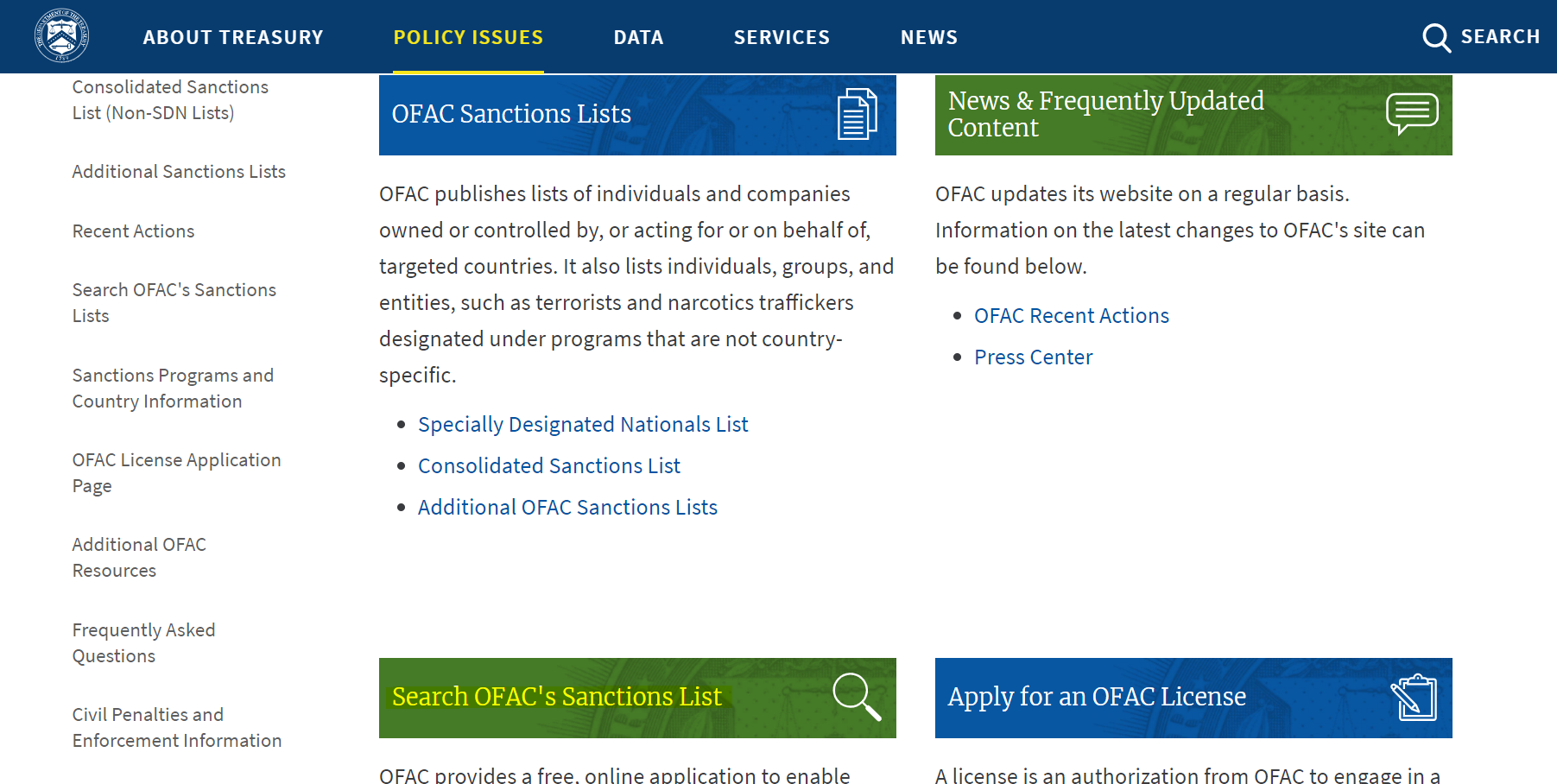 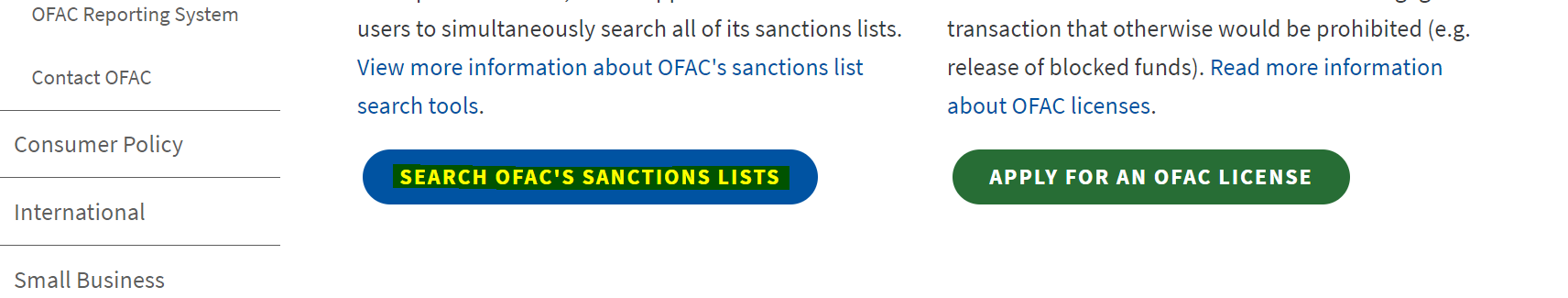 Enter Vendor Name and click Search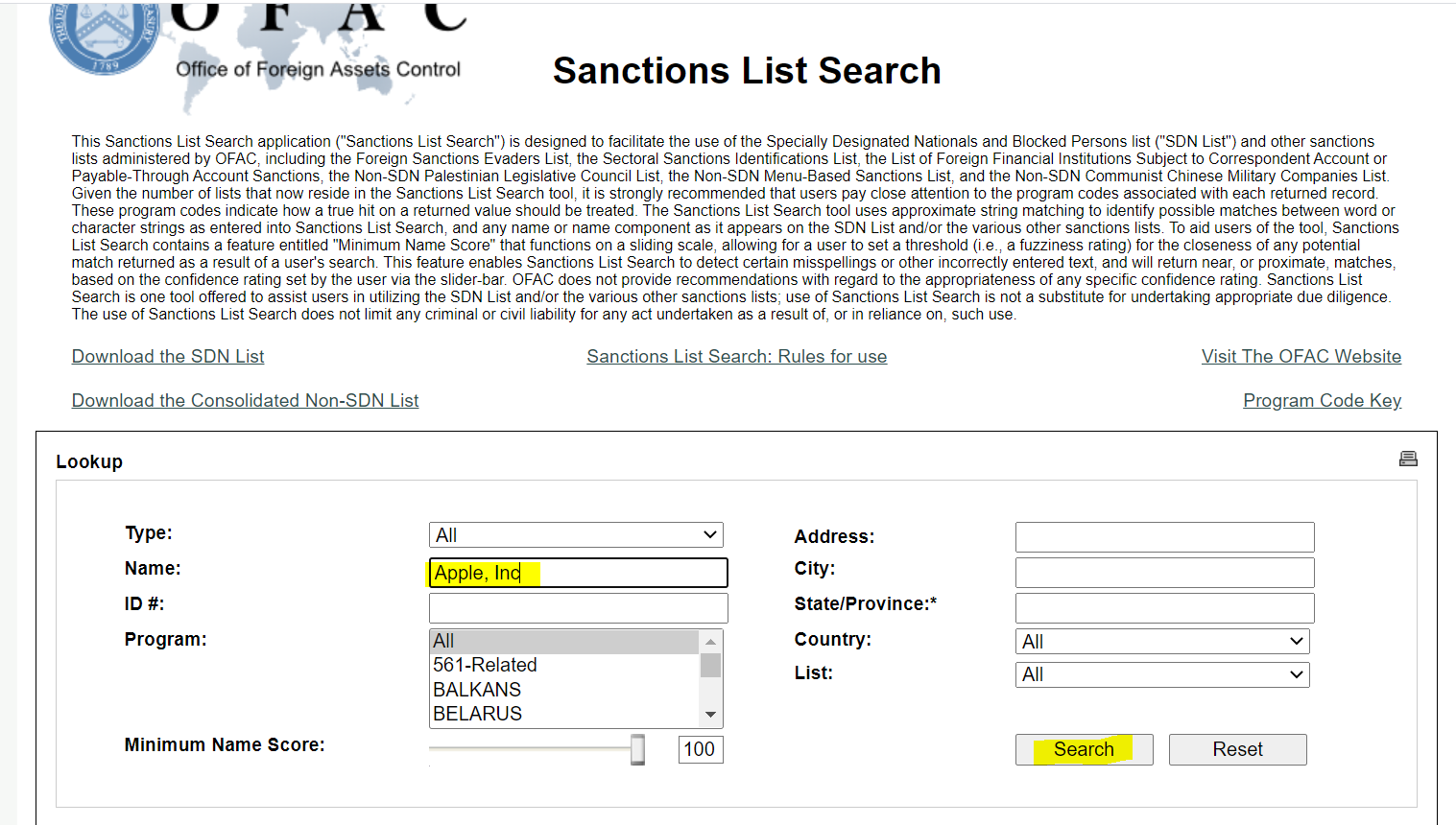 You should see No Results as below. Click Printer Icon on top right corner.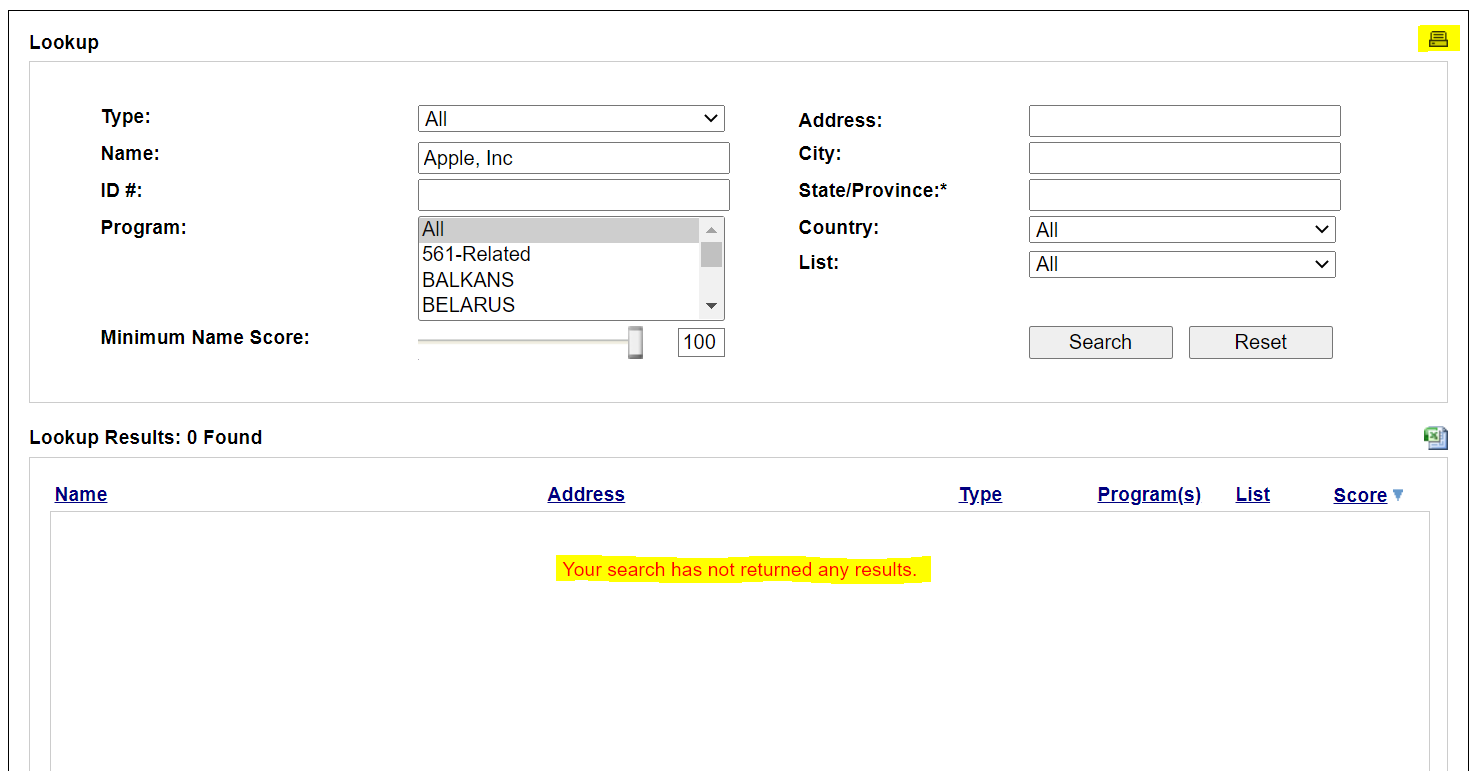 Save as PDF**https://comptroller.texas.gov/purchasing/publications/divestment.php - This is the Comptroller site that has all the links except OFACYou must go to each of the 5 links and save each PDF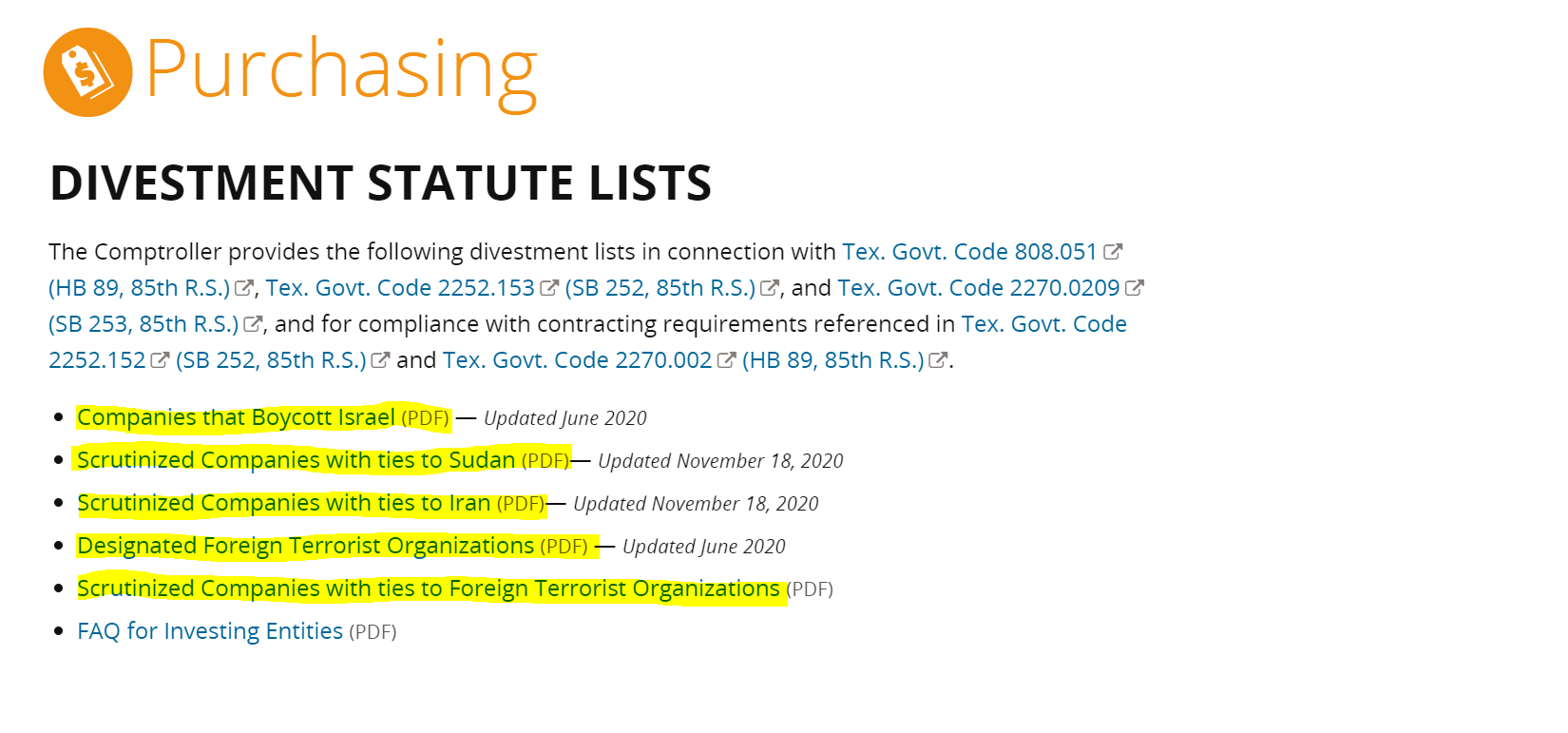 